Date:	Saturday January 20th, 2018Location:	University of Toronto Field HouseFaculty of Kinesiology & Physical Education 55 Harbord Street Toronto, ON M5S 2W6Start Time:	Saturday Track 9:30 am (*Field 7:30 am with Weight Throw)*Meet may run up to 30 minutes ahead of scheduleSanctioned by:	Ontario University Association (OUA)Hosted By:	Faculty of Kinesiology & Physical Education University of Toronto Track and Field ClubMeet Director:	Bob Westman – bob.westman@utoronto.ca, Tel/text: 416-399-3466Eligibility:	University, College, and AO athletesEntries:	Must be submitted on-line by Thursday Jan 18th, 2018 (12 noon)http://www.trackie.com/online-registration/current_events.phpCheques:	Cheque Payable to: University of TorontoFacility:	200m flat Mondo - rubber 5-lane track with 8 sprint lanes. All runways Mondo - rubber; shot put circle concrete.Spikes:	MAXIMUM 6mm. Timing:	Fully electric timing.Changing facility:	Locker rooms are available for men and women. Please bring your own locks and towels.Entry Fee:	$20.00 per athlete per eventCost limit $500 per team (i.e $200 for men, $200 for women - number of entries are unlimited)Late Entry:	Late entries will be accepted at $40.00 per athletes per events.Late entries will only be accepted up noon on FridaySCRATCHES:	Please make all scratches online or upon arrival to the Field House registration desk (top of the stairs).NEW For the University of Toronto Athletic Centre Field House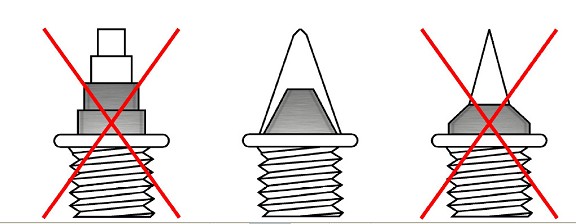 SPIKES	All spikes must be presented to be checked at the spike check in table (where you receive your hip numbers)	Athletes will not be allowed to compete without having their spikes checked and cleared .	Acceptable spikes: 6mm pyramids / cones – same size	Any athletes competing with longer than 7mm spikes will be disqualified.	Water is the only permitted drink allowed on the track facility.How to get the University of Toronto Athletic Centre: -  55 Harbord St.Toronto, Ontario, Canada, M5S 2W6The Athletic Centre is located on the west side of U of T’s St. George campus at the intersection of Harbord St. andSpadina Ave. It is easily accessible from the Spadina subway station and by streetcar.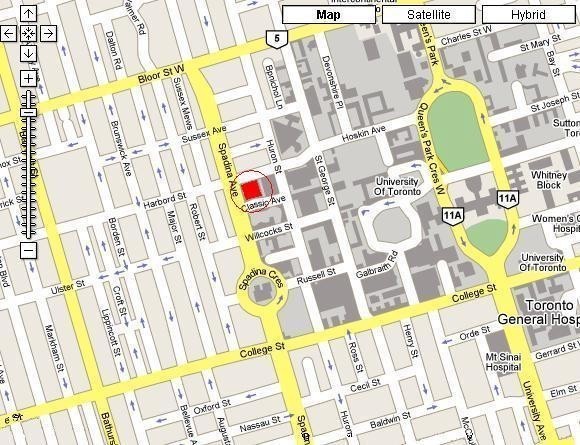 From the Gardiner Expressway:Gardiner Expressway to Spadina Ave. Turn left (go north) on Spadina Ave. Turn Right onto Harbord St and enter through first set of doors.From 401 (East of DVP): 401 West to Don Valley Pkwy. Don Valley Pkwy South to Bloor St. West on Bloor St. toSpadina Ave.. Turn Left onto Spadina Ave. Turn Left on Harbord St and enter through first set of doors.From 401 (West of Allen Road): 401 East to Allen Road. Allen Road South to end (Eglinton). Turn left (go east) onto Eglinton. Turn right (go south) onto Bathurst St. Turn left (go east) onto Harbord St. Enter through first set of doors.Athletic Centre Entry:For the safety and security of everyone, all students and members must enter and exit the Athletic Centre through the main entrances only* (on Harbord St. and Classic Ave.)Draft - Meet ScheduleDraft - Meet ScheduleDraft - Meet ScheduleDraft - Meet ScheduleDraft - Meet ScheduleTrack - Saturday January 20th, 201810:45 AM60M hurdles heats 60M hurdles heats 60M hurdles heats Women11:00 AM60M hurdles heats 60M hurdles heats 60M hurdles heats Men11:15 AM300M timed sections 300M timed sections 300M timed sections Women12:00 AM300M timed sections 300M timed sections 300M timed sections Men12:40 PM1500M timed sections 1500M timed sections 1500M timed sections Women1:00 PM1500M timed sections 1500M timed sections 1500M timed sections MenTrack BreakTrack BreakTrack Break1:30 PM60M hurdles finals 60M hurdles finals 60M hurdles finals Men1:45 PM60M hurdles finals 60M hurdles finals 60M hurdles finals Women2:00 PM1000M timed sections 1000M timed sections 1000M timed sections Women2:20 PM1000M timed sections 1000M timed sections 1000M timed sections Men2:35 PM4 x 200m timed sections 4 x 200m timed sections 4 x 200m timed sections Women2:40 PM4 x 200m timed sections 4 x 200m timed sections 4 x 200m timed sections Men2:55 PM60M heats 60M heats 60M heats Women3:20 PM60M heats60M heats60M heatsMen3:45 PM3000M timed sections 3000M timed sections 3000M timed sections Women4:10 PM3000M timed sections 3000M timed sections 3000M timed sections Men4:40 PM:35M600M timed sections 600M timed sections 600M timed sections Women5:00 PM600M timed sections 600M timed sections 600M timed sections Men  5:25 PM60M finals 60M finals 60M finals Women5:30 PM60M finals 60M finals 60M finals Men5:45 PM4 x 800m timed sections 4 x 800m timed sections 4 x 800m timed sections Women5:55 PM4 x 800m timed sections 4 x 800m timed sections 4 x 800m timed sections Men6:05 PM4 x 400m timed sections 4 x 400m timed sections 4 x 400m timed sections Women6:10 PM4 x 400m timed sections 4 x 400m timed sections 4 x 400m timed sections MenDraft - Meet ScheduleDraft - Meet ScheduleDraft - Meet ScheduleDraft - Meet ScheduleDraft - Meet ScheduleField SATURDAY January 20th, 20188:00 AMWeight Throw Weight Throw Weight Throw Mens + Womens8:45 AMShot Put Shot Put Shot Put Mens + Womens10:30 AMLong Jump Long Jump Long Jump Men11:00 AMHigh Jump High Jump High Jump Women11:00 AMPole Vault (Minimum 2.75M) Pole Vault (Minimum 2.75M) Pole Vault (Minimum 2.75M) Women12:30 PMLong Jump Long Jump Long Jump Women1:30 PMHigh Jump High Jump High Jump Men2:30 PMTriple Jump Triple Jump Triple Jump Men 2:00 PMPole Vault (Minimum 3.50M) Pole Vault (Minimum 3.50M) Pole Vault (Minimum 3.50M) Men3:45 PMTriple Jump Triple Jump Triple Jump Women